REGULAMIN KONKURSU „RUSZAJ Z NAMI, ROWERAMI”§1. ORGANIZATOROrganizatorem konkursu pod nazwą „Ruszaj z nami, rowerami”, zwanego dalej „Konkursem”, jest Stowarzyszenie Przyjaciół Gminy Chynów z siedzibą w Sułkowicach, przy ul. Ogrodowej 34, wpisana do Krajowego Rejestru Sądowego prowadzonego przez Sąd Rejonowy dla m. st. Warszawy pod numerem KRS: 0000527995 (nazywane dalej „Organizatorem”).§2. PRZEKAZUJĄCY NAGRODYPrzyrzekającym nagrody jest osoba prywatna, która pragnie zachować anonimowość na każdym etapie trwania Konkursu.Konkurs nie jest organizowany ani współorganizowany, jak również nie jest sponsorowany, ani wspierany przez inne podmioty niż wyżej wymienione zwane dalej Organizatorem, oraz Przyrzekającym Nagrody.§3. CZAS TRWANIA, TERYTORIUM I SPOSÓB PROWADZENIA KONKURSUKonkurs jest organizowany w okresie od dnia 08 lipca 2019 r. do dnia 30  września 2019 r. Przyjmowanie zgłoszeń do Konkursu prowadzone w okresie: 08 lipca 2019 r. do dnia 30  września 2019 r. przez wysłanie wiadomości elektronicznej (e-mail) na adres: spgch2012@gmail.com Wiadomość uprawniająca do wzięcia udziału w Konkursie powinna zawierać (Schemat zgłoszenia):Imię uczestnika KonkursuNazwisko uczestnika KonkursuNick (nazwę pod jaką uczestnik Konkursu będzie mógł zostać zidentyfikowany) jakim uczestnik Konkursu będzie się posługiwał w aplikacji „odLOTTOWA Jazda”Numer kontaktowyPisemna zgoda rodzica bądź prawnego opiekuna uczestnika, który w momencie rozpoczęcia Konkursu nie ukończył 16 lat (wiadomość w mailu do Organizatora o pisemnej zgodzie).Konkurs, prowadzony jest wyłącznie w oparciu o niniejszy Regulamin i powszechnie obowiązujące przepisy prawa, w szczególności przepisy art. 919 – 921 ustawy z dnia 23 kwietnia 1964 roku Kodeks cywilny (tekst jedn. Dz. U. z 2014 roku poz. 121 z późn. zm.), zwanej dalej „k. c.”.§4. UCZESTNICYUczestnikami Konkursu są osoby fizyczne, które w momencie rozpoczęcia Konkursu:mają ukończone od 12 do 13 lat (kategoria I),mają ukończone od 14 do 15 lat (kategoria II),mają ukończone 16 i więcej lat (kategoria III).Uczestnikami Konkursu mogą być:wyłącznie osoby fizyczne, zamieszkałych na terenie Gminy Chynów i będące uczniami, bądź które w momencie rozpoczęcia Konkursu ukończyły naukę w jednej ze szkół znajdujących się na terenie Gminy Chynów (dotyczy kategorii I i II),orazosoby, które ukończyły 16 i więcej lat (dotyczy kategorii III). Nie ma obowiązku zamieszkania na terenie Gminy Chynów.W przypadku każdej kategorii (I, II, III) warunkiem koniecznym do wzięcia udziału w Konkursie jest dokonanie prawidłowego zgłoszenia do Konkursu, zgodny z zasadami zawartymi w Regulaminie.W Konkursie nie mogą brać udziału członkowie Organizatora ani Przyrzekający nagrody.W Konkursie nie mogą brać udziału również podwykonawcy Organizatora ani Przyrzekającego Nagrody zaangażowani bezpośrednio w przygotowanie i prowadzenie Konkursu.§5. ZASADY KONKURSU I CEL KONKURSUKonkurs polega na:Wzięciu udziału w akcji „odLOTTOWA Jazda” opisanego na stronie: https://www.facebook.com/StowarzyszeniePGCh/photos/a.647373338696243/1848731385227093/?type=3&theater (dalej Fanpage) , co oznacza:zarejestrowanie konta w aplikacji wspierającej akcję „odLOTTOWA Jazda”.(Android: https://play.google.com/store/apps/details?id=pl.fundacjalotto.odlottowa.jazda&fbclid=IwAR0wr2Qri9U8gpWpER5JiShF3i5KMqd3YZ1zCPhTORoQ1cP5JK5f-O3j1EQiOS:https://apps.apple.com/pl/app/odlottowa-jazda/id1464489414?fbclid=IwAR2YHZGAmEYAq8mXUpu0F_Dj-urmdLw3wo85JvuoycxOBCKm4Ll92Zr_Lwo&l=pl)przesłaniu na adres spgch2012@gmail.com poprawnie wypełnionego Schematu zgłoszenia, zgodnie ze wzorem w §3rejestrowaniu w aplikacji „odLOTTOWA Jazda” liczby przejechanych kilometrów.dokumentowaniu przebytych kilometrów w następujący sposób:Organizator może zażądać aby z każdej zarejestrowanej przez aplikację trasy przebytej przez Uczestnika Konkursu został przesłany na adres spgch2012@gmail.com screen zapisu przebytej trasy wraz z pisemną informacją o dacie przejażdżki rowerowej wraz z liczbą kilometrów oraz nazwą użytkownika (nick), np.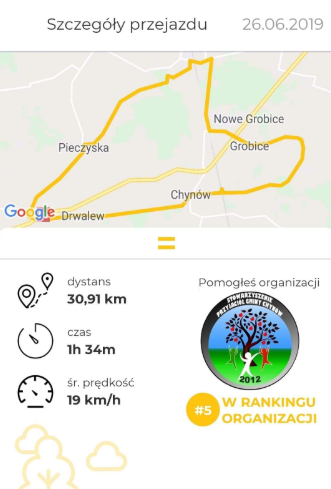 Nick: uczestnik123Km: 30,91Data przejażdżki: 26.06.2019Te dane mogą zostać wykorzystane do wyłonienia zwycięzcy Konkursu i weryfikacji poprawnego przebiegu Konkursu.oprócz jazdy rowerem, za środki przemieszczania się pozwalające na udział w Konkursie dopuszcza się również: bieganie, pływanie, wszelkie formy marszu, trekking, jazda na nieelektrycznych: hulajnogach, rolkach, deskorolkach.Konkurs ma na celu aktywizację lokalnej społeczności i zachęcenie uczestników do aktywności sportowej, a także wsparcie Organizatora biorącego udział w akcji „odLOTTOWA Jazda”.Podanie nieprawdziwych lub niepełnych danych wskazanych powyżej albo niepodanie ich w ogóle, skutkujących niemożnością zidentyfikowania Uczestnika lub skontaktowania się z nim przez Organizatora, powoduje wykluczenie Uczestnika z Konkursu.Za uczestnika Konkursu uznaje się osobę, która:prześle poprawnie wypełniony formularz zgłoszeniowy,zarejestruje konto w aplikacji „odLOTTOWA jazda”.Zasady komunikacji Organizatora z Uczestnikami są następujące:po wysłaniu zgłoszenia Uczestnik otrzymuje na podany w mailu zgłoszeniowym adres mailowy potwierdzenie wzięcia udziału w Konkursie.Zgłoszenie jest poddane weryfikacji przez Organizatora w zakresie zgodności z Regulaminem. Jeśli zgłoszenie zostanie odrzucone przez Organizatora jako niezgodne z Regulaminem, do Uczestnika wysyłane jest odpowiednie powiadomienie.Zgłoszenie udziału w Konkursie jest równoważne wyrażeniu zgodny na przetwarzanie danych i ewentualne wykorzystanie wizerunku uczestnika wyłącznie na potrzeby relacjonowania, bądź raportowania przebiegu i rozstrzygnięcia Konkursu.§6. CZYNNOŚCI NIEDOZWOLONEZabrania się rejestrowania tras przez inne aplikacje niż aplikacja wskazana w §4.Zabrania się korzystania z innych środków przemieszczania się niż opisane w §4.Zabrania się udostępniania swojego konta w aplikacji „odLOTTOWA Jazda” innym osobom biorącym lub nie, udziału w Konkursie w celu rejestrowania przebytej trasy.Organizator zastrzega sobie prawo do wykluczenia z Konkursu uczestników, którzy złamią postanowienia zawarte w Regulaminie.§7. WYBÓR ZWYCIĘZCY KONKURSU Rozstrzygnięcie Konkursu będzie ogłoszone na Fanpage Organizatora pod adresem: https://www.facebook.com/StowarzyszeniePGCh/ w 7 dni od zakończenia Konkursu. Za realizację i obsługę Konkursu odpowiedzialny jest Organizator. O tym kto zwycięży w Konkursie zdecyduje łączna liczba kilometrów zarejestrowanych przez aplikację „odLOTTOWAJazda”  dla konkretnego użytkownika zgłoszonego w Konkursie.§8. NAGRODY I ICH PRZEKAZANIENagrody w Konkursie są fundowane przez Przyrzekającego Nagrody.Nagrodami w Konkursie są:Dla kategorii I: I miejsce: rower* + puchar II miejsce: puchar + gadżetyIII miejsce: puchar + gadżetyDla kategorii II:I miejsce: rower* + pucharII miejsce: puchar + gadżetyIII miejsce: puchar + gadżetyDla kategorii III:I miejsce: puchar + gadżetyII miejsce: puchar + gadżetyIII miejsce: puchar + gadżety*Główną nagrodą w kategoriach I i II jest rower, który zostanie dostosowany do warunków fizycznych zwycięzców swoich kategorii. Przyrzekający nagrody zachowuje prawo do przeznaczenia na nagrody główne środków według swego uznania.Nagrody zostaną przekazane do zwycięzców swoich kategorii w 21 dni od ogłoszenia wyników Konkursu.§9. POSTĘPOWANIE REKLAMACYJNEReklamacje Uczestników związane z Konkursem, mogą być składane przez Uczestników Konkursu drogą mailową na następujący adres e-mail Organizatora: spgch2012@gmail.com w terminie 7 dni od zakomunikowania rozstrzygnięcia Konkursu.Reklamacje powinny zawierać imię, nazwisko, nick podany w Formularzu, adres mailowy i dokładny adres korespondencyjny Uczestnika oraz dokładny opis i wskazanie przyczyny reklamacji.Organizator w terminie 14 dni od otrzymania reklamacji, rozpatrzy zgłoszoną reklamację i poinformuje zgłaszającego o zajętym stanowisku drogą mailową.§10. ZWOLNIENIE Z ODPOWIEDZIALNOŚCI PORTALU FACEBOOKPrzyrzekający Nagrodę i Organizator zwalniają serwis społecznościowy Facebook oraz Fundację LOTTO im. Haliny Konopackiej ze wszelkiej odpowiedzialności za wszelkie roszczenia w szczególności roszczenia Uczestników związane z Konkursem. Wszelkie pytania, komentarze, skargi i reklamacje, jak również wszelkie roszczenia związane z Konkursem, Uczestnik powinien kierować bezpośrednio do Organizatora, w żadnym zaś przypadku do serwisu społecznościowego Facebook lub Fundacji LOTTO im. Haliny Konopackiej.§11. DANE OSOBOWEWspóładministratorami danych osobowych Uczestników jest Stowarzyszenie Przyjaciół Gminy Chynów z siedzibą w Sułkowicach, przy ul. Ogrodowej 34, wpisana do Krajowego Rejestru Sądowego prowadzonego przez Sąd Rejonowy dla m. st. Warszawy pod numerem KRS: 0000527995 (nazywane dalej „Organizatorem”).Dane osobowe Uczestników będą przetwarzane wyłącznie w celu przeprowadzenia Konkursu.Dane osobowe Uczestników będą przechowywane przez okres nie dłuższy niż wymagany przez przepisy prawa (przedawnienie roszczeń dotyczących przebiegu Konkursu).Administrator nie podejmuje automatycznych decyzji w oparciu o profilowanie.Dane osobowe Uczestników mogą być udostępnione podmiotom i organom upoważnionym do przetwarzania tych danych na podstawie przepisów prawa.Dane osobowe Uczestników mogą być przekazywane podmiotom przetwarzającym takie dane na zlecenie Administratora, m.in. mediom relacjonującym przebieg i rozstrzygnięcie Konkursu.Uczestnikowi przysługuje prawo dostępu do swoich danych osobowych oraz prawo żądania ich sprostowania, usunięcia lub ograniczenia ich przetwarzania. Uczestnikowi przysługuje również prawo do przenoszenia danych osobowych, tj. do otrzymania od Administratora danych osobowych, w ustrukturyzowanym, powszechnie używanym formacie nadającym się do odczytu maszynowego.W celu skorzystania z powyższych praw należy skontaktować się z Administratorem, korzystając ze wskazanych wyżej danych kontaktowych.§12. Polityka ochrony danych osobowych w Stowarzyszeniu Przyjaciół Gminy ChynówPolityka ochrony danych osobowych w Stowarzyszeniu Przyjaciół Gminy Chynów Celem Polityki ochrony danych osobowych, zwanej dalej Polityką, jest wprowadzenie i utrzymanie wymaganej przez przepisy rozporządzenia Parlamentu Europejskiego i Rady 2016/679 z dnia 27 kwietnia 2016 r. oraz ustawy o ochronie danych osobowych (Dz. U. z 2018 r. poz. 1000) właściwej ochrony danych osobowych w związku z przetwarzaniem danych osobowych w Stowarzyszeniu Przyjaciół Gminy Chynów z siedzibą w Sułkowicach, ul. Ogrodowa 3, 05-650 Chynów (dalej „Administrator”), Niniejsza Polityka dotyczy zarówno danych osobowych przetwarzanych w sposób tradycyjny w zbiorach ewidencyjnych, jak i w systemach informatycznych. Dotyczy istniejących oraz przetwarzanych w przyszłości zbiorów danych osobowych. Procedury i zasady określone w niniejszym dokumencie stosuje się do wszystkich osób upoważnionych do przetwarzania danych osobowych, zarówno zatrudnionych, jak i innych, np. wolontariuszy, praktykantów, stażystów. Zasady przetwarzania danych osobowych 1.1. Administrator danych przetwarza dane osobowe: zgodnie z prawem, rzetelnie i w sposób przejrzysty dla osoby, której dane dotyczą („zgodność z prawem, rzetelność i przejrzystość”), zbiera je w konkretnych, wyraźnych i prawnie uzasadnionych celach i nie przetwarza ich dalej w sposób niezgodny z tymi celami („ograniczenie celu”), adekwatnie, stosownie oraz w sposób ograniczony do tego, co niezbędne do celów, w których są przetwarzane („minimalizacja danych”), prawidłowo i w razie potrzeby uaktualnia zebrane dane („prawidłowość”), przechowuje je w formie umożliwiającej identyfikację osoby, której dane dotyczą, przez okres nie dłuższy niż jest to niezbędne do celów, w których dane te są przetwarzane („ograniczenie przechowywania”), w sposób zapewniający odpowiednie bezpieczeństwo danych osobowych, w tym ochronę przed niedozwolonym lub niezgodnym z prawem przetwarzaniem oraz przypadkową utratą, zniszczeniem lub uszkodzeniem, za pomocą odpowiednich środków technicznych lub organizacyjnych („integralność i poufność”). 1.2. W celu realizacji tych zasad administrator danych przetwarza dane legalnie, na podstawie przesłanek opisanych w art. 6 RODO. Pobiera dane osobowe adekwatnie do celów przetwarzania i przetwarza je przez określony czas. Wobec osób, których dane przetwarza wypełnia obowiązki informacyjne określone w art. 13 RODO lub w art. 14 RODO (gdy informacje pobierane są w sposób inny niż od osoby, której dane dotyczą) oraz wskazuje przysługujące im uprawnienia takie jak prawo do: dostępu do danych, sprostowania danych, usunięcia danych (prawo do bycia zapomnianym), przenoszenia, sprzeciwu wobec przetwarzania, ograniczenia przetwarzania, wniesienia skargi do organu nadzorczego, sprzeciwu wobec bycia profilowanym. Administrator danych zapewnia ochronę danych w przypadku korzystania z usług podmiotów zewnętrznych w postaci zawierania stosownych umów powierzenia oraz korzystając z usług podmiotów przetwarzających realizujących obowiązki wynikające z RODO. W razie wystąpienia incydentu technicznego lub fizycznego administrator danych zapewnia zdolność do szybkiego przywrócenia dostępności do danych osobowych i dostępu do nich. 1.3. Potwierdzenie spełniania obowiązków informacyjnych przez administratora danych stanowią klauzule informacyjne przekazywane osobom, których dane są przetwarzane. 1.4 Klauzula informacyjna: Administratorem danych osobowych przetwarzanych w zakresie i celu niezbędnym do świadczenia usług jest Stowarzyszenie Przyjaciół Gminy Chynów z siedzibą w Sułkowicach, ul. Ogrodowa 3, 05-650 Chynów (dalej „Administrator”), NIP: 7972054493, REGON:360441202, KRS: 0000527995, dane kontaktowe: e-mail: spgch2012@gmail.com telefon: 661078644. Administrator wyznaczył Inspektora ochrony danych. Osoby, których dane dotyczą, mogą kontaktować się z Inspektorem ochrony danych, Piotrem Bernaciakiem we wszystkich sprawach związanych z przetwarzaniem ich danych osobowych oraz z wykonywaniem praw przysługujących im zgodnie z przepisami o ochronie danych osobowych: mailowo: spgch2012@gmail.com. Dane przetwarzane są w celu wykonania zadania realizowanego w interesie publicznym lub w ramach usług własnych Administratora, a także w przypadkach, gdy jest to niezbędne dla wypełnienia prawnie usprawiedliwionych celów Administratora danych, w szczególności w celach marketingowych, bądź w innych celach, na które użytkownik wyrazi zgodę, jeżeli jest ona wymagana zgodnie z obowiązującymi przepisami. W szczególności może to być zgoda na otrzymywanie korespondencji i udostępnianie wizerunku na portalach społecznościowych dotyczących usług własnych Administratora. Osobie, której dane dotyczą przysługuje prawo do cofnięcia zgody w dowolnym momencie. Odbiorcą danych osobowych będą członkowie stowarzyszenia, pracownicy i współpracownicy, wolontariusze, instytucje wspomagające i finansujące projekty organizowane przez Administratora, zgodne ze statutem organizacji; Administrator przetwarza dane zgodnie z prawem, zbiera je dla oznaczonych, zgodnych z prawem celów i nie poddaje dalszemu przetwarzaniu niezgodnemu z tymi celami. Dane są zbieranie jedynie w adekwatnym, niezbędnym i koniecznym zakresie w stosunku do celów, w jakich są przetwarzane. Administrator nie przetwarza szczególnych kategorii danych osobowych. Podanie danych jest dobrowolne, ale konieczne w celu realizacji usługi i podpisania umów. Administrator dokłada wszelkich starań, aby chronić dane osobowe przed nieuprawnionym dostępem do nich osób trzecich i w tym zakresie stosuje organizacyjne i techniczne środki bezpieczeństwa. Administrator nie udostępnia danych osobowych żadnym nieuprawnionym odbiorcom. Administrator może powierzyć innemu podmiotowi, w drodze umowy zawartej na piśmie, przetwarzanie danych osobowych w imieniu Administratora. Dane mogą być udostępniane jedynie podmiotom uprawnionym do ich otrzymania na mocy bezwzględnie obowiązujących przepisów prawa. Administrator przechowuje dane przez okres niezbędny do realizacji umowy oraz przez czas określony w obowiązujących w tym zakresie przepisach prawa i nie dłużej niż jest to niezbędne do celów wynikających z prawnie uzasadnionych interesów realizowanych przez Administratora lub przez stronę trzecią, tj. między innymi w celu gromadzenia dokumentacji potwierdzającej zrealizowanie projektu. W celach, na które osoba, której dane dotyczą wyraziła zgodę na przetwarzanie swoich danych osobowych, dane te są przechowywane do momentu wycofania zgody. Osobie, której dane dotyczą, przysługuje prawo do żądania od Administratora dostępu do treści swoich danych osobowych, prawo ich sprostowania, usunięcia lub ograniczenia przetwarzania oraz prawo do wniesienia sprzeciwu wobec przetwarzania w określonych ustawowo przypadkach, a także prawo do przenoszenia swoich danych. Osobie, której dane dotyczą, przysługuje również prawo do wniesienia skargi do organu nadzorczego, w przypadku stwierdzenia niezgodnego z prawem przetwarzania jej danych osobowych. Jeżeli osoba, której dane dotyczą wyraziła zgodę na przetwarzanie swoich danych osobowych w jednym lub większej liczbie określonych celów, to przysługuje jej prawo do cofnięcia zgody w dowolnym momencie bez wpływu na zgodność z prawem przetwarzania tych danych, którego dokonano na podstawie zgody przed jej cofnięciem. Podanie danych osobowych jest dobrowolne, jednakże niepodanie danych oznaczonych jako niezbędne, uniemożliwia współpracę z Administratorem. Jeżeli przetwarzanie danych jest niezbędne do wykonania umowy, której stroną jest osoba, której dane dotyczą, lub do podjęcia działań na żądanie osoby, której dane dotyczą, przed zawarciem umowy, podanie niezbędnego i określonego zakresu danych jest konieczne. W celu zapewnienia najkorzystniejszej, dopasowanej, spersonalizowanej oferty dla osób współpracujących z Administratorem oraz w celach niezbędnych do zawarcia lub wykonania umowy między osobą, której dane dotyczą, a Administratorem, a także w przypadku wyraźnej zgody osoby, której dane dotyczą, Administrator danych może stosować „profilowanie”, co oznacza formę zautomatyzowanego przetwarzania danych osobowych, które polega na wykorzystaniu danych osobowych do oceny niektórych czynników osobowych osoby fizycznej, w szczególności do analizy lub prognozy aspektów dotyczących osobistych preferencji i zainteresowań. Decyzje co do przesłania spersonalizowanej oferty lub innej korzyści podejmowane są na podstawie kryteriów takich jak płeć, data urodzenia, miejsce zamieszkania. Administrator nie podejmuje decyzji, która opiera się wyłącznie na zautomatyzowanym przetwarzaniu, w tym profilowaniu i istotnie wpływa na osobę, której dane dotyczą. Administrator wdraża właściwe środki ochrony praw, wolności i prawnie uzasadnionych interesów osoby, której dane dotyczą, a co najmniej prawa do uzyskania interwencji ludzkiej ze strony Administratora, do wyrażenia własnego stanowiska i do zakwestionowania decyzji będącej wynikiem przetwarzania danych.§13. WIZERUNEKZGODA NA PRZETWARZANIE DANYCH I UDOSTEPNIANIE WIZERUNKUJa, uczestnik Konkursu „Ruszaj z nami, Rowerami” wyrażam zgodę na przetwarzanie moich danych osobowych i udostępnianie mojego wizerunku przez Stowarzyszenie Przyjaciół gminy Chynów (dalej SPGCH), z siedzibą w Sułkowicach ul. Ogrodowa 34, 05-650 Chynów w celu wykonania zadania realizowanego w interesie publicznym lub w ramach usług własnych Administratora, a także w przypadkach, gdy jest to niezbędne dla wypełnienia prawnie usprawiedliwionych celów Administratora danych, w szczególności w celach marketingowych, bądź wysyłanie korespondencji i udostępnianie wizerunku na portalach społecznościowych dotyczących usług. Mam świadomość swojego prawa do dostępu do treści moich danych i możliwości ich poprawiania. Wiem, iż moja zgoda może być odwołana w każdym czasie, co skutkować będzie usunięciem moich danych z bazy kontaktów SPGCH. * Znam i akceptuję warunki Regulaminu (http://regulamin.wip.pl/regulamin-bezpieczenstwadanych.html) i Polityki Prywatności (http://regulamin.wip.pl/regulamin-bezpieczenstwadanych.html#polityka).§14. POSTANOWIENIA KOŃCOWEWszelkie spory i roszczenia związane z Konkursem rozstrzygać będzie właściwy sąd powszechny.Regulamin może ulec zmianie poprzez ogłoszenie nowej treści w Fanpage Organizatora, o ile zmiana nie będzie naruszała praw nabytych Uczestników i nie będzie wpływała na równość szans wszystkich Uczestników.W sprawach nieuregulowanych Regulaminem stosuje się powszechnie obowiązujące przepisy prawa.Regulamin wchodzi w życie z dniem rozpoczęcia Konkursu. Jest dostępny w siedzibie Organizatora oraz na Fanpage Organizatora.